	APPENDIX I				Rev 3/19/2021   LPA Prevailing Wage / EEO ReportLPA___________________						              Project No___________________							     Location___________________								DBE Goal %____________To assist ODOT in ensuring that all EEO/Prevailing Wage requirements are being met, please complete and return this form to the address listed below, by the tenth of each month covering the previous month's activity.			___________________________			___________________________			___________________________			___________________________Was certified payroll received in a timely manner from the prime contractor and each subcontractor who worked during the previous month?  	 Yes____   No____Are you reviewing those payrolls for accuracy, to ensure that the correct wages are being paid to the employees?		Yes____   No____    	During your review, were the payrolls compared to the project daily records to ensure that the proper number of employees and correct classifications are being shown on the payroll?     Yes____    No____Are Apprentice Certifications, from the Ohio State Apprenticeship Council, on file with the LPA for all employees listed as “'Apprentices” on the Certified Payrolls?      Yes____    No____When Apprentices are listed on the Certified Payroll, is the per contractor, Apprentice to Journeyperson ratio correct for each classification?     	    Yes____    No____Bulletin Boards – are all required posters, applicable wage rates, and the company’s EEO policy correctly displayed?	    Yes____    No____During the pre-construction meeting, did you make the Prime Contractor aware of all Prevailing Wage, DBE and EEO requirements, and supply them with any necessary forms and posters?	    Yes____    No____Do you attend the project progress meetings?          Yes____    No____Are EEO/PW and Commercially Useful Function issues discussed during the progress meeting?   Yes____    No____Did the DBE subcontractor work during the previous month? Yes____    No____If yes, please indicate which DBE(s) worked.______________________Did the DBE perform a commercially useful function?  Yes____    No____Are you correctly crediting the DBE participation (60% for materials, 100% for trucking only when performed by DBE owned trucks)?      	Yes____    No______________________________________	    ____________________________            __________________Signature				    Title					Date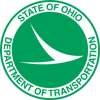 